Issued building permits, April 2018  – Preliminary results –In April 2018, 1363 building permits were issued, presenting the increase of 3.4% in relation with April 2017. Index of anticipated value of works in April 2018 is by 160.9% higher than in April 2017.    Observed by types of constructions, in April 2018, 73.5% of issued permits related to buildings and 26.5% to civil engineering. When referring only to buildings, 56.4% related to residential buildings and 43.6% to non–residential ones, while regarding civil engineering, the largest number related to pipelines, communication and electric power lines (59.0%).   On the basis of the number of issued permits in April 2018, building of 1283 dwellings with average area of 78.3 m2 was recorded. Number of dwellings increased, according to the issued permits, by 0.2% when compared to April 2017. Out of the total number of dwellings in new residential buildings, 13.8% of dwellings will be built in single – dwelling buildings, with average area of 147.6 m2, while 83.7% of dwellings will be in the buildings with three and more dwellings, with significantly smaller average area of 64.3 m2.  Anticipated value of works on new building in April 2018 amounts to 88.4% of totally anticipated value of works. Observed by areas, the greatest construction activity was noted in Južnobanatska oblast, 49.7%, of the anticipated value of new construction followed by Beogradska oblast, 7.5%, Rasinska oblast, 6.8%, Južnobačka oblast, 6.5%, and Sremska oblast, 6.1%, while the shares of other areas were from 0.1% up to 2.7%. 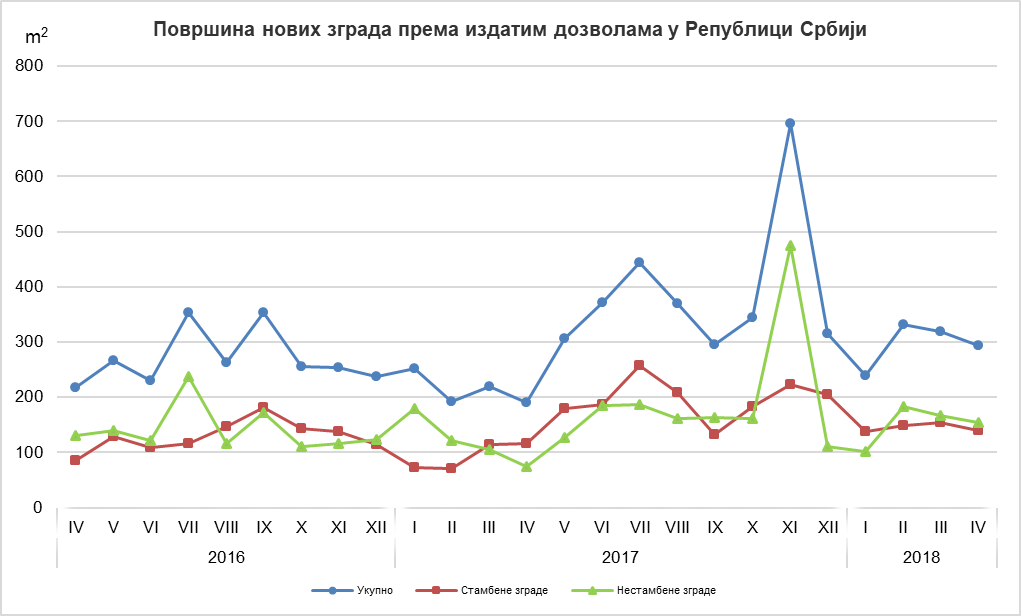 Indices of issued building permits in the Republic of SerbiaNotes:The data on issued building permits are overtaken from the Central Register of Integrated Procedures, which has been, according to the Law on planning and construction (“Official Gazette of the Republic of Serbia“, number 132/14, article 8) administered by the Serbian Business Registers Agency (SBRA). The data on dwellings, unavailable in Central Register of Integrated Procedures, are filled in by the Ministry competent for construction affairs, responsible authorities of the Autonomous Province, city or municipality that, according to the Law on planning and construction (“Official Gazette of the Republic of Serbia“, number 132/14, article 133), issue construction permits.In the scope of this survey, the concept of „building permit“ comprises the building permit for construction and the decision which approves the execution of works following the article 145 of the Law on planning and construction. The issued building permits and approvals for works executions, based on harmonized request, included are only if the construction is approved for the first time.  This statistical survey comprises the issued building permits for all types of constructions described in the Classification of Types of Constructions, i.e. buildings and other civil engineering works and these are presented by territories where the planned works are performed in the country.Data on issued building permits show the future trends of construction activity and enable an insight in investments’ structure on state and local self – government level. Starting from 1999 the Statistical Office of the Republic of Serbia has not at disposal and may not provide available certain data relative to AP Kosovo and Metohija and therefore these data are not included in the coverage for the Republic of Serbia (total).Detailed methodological notes of this survey can be found on the site of the Statistical Office of the Republic of Serbia:http://www.stat.gov.rs/istrazivanja/methodology-and-documents/?a=05&s=0. 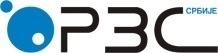 Republic of SerbiaStatistical Office of the Republic of SerbiaISSN 0353-9555STATISTICAL RELEASESTATISTICAL RELEASEGR30Number 155 – Year LXVIII, 15/06/2018Number 155 – Year LXVIII, 15/06/2018Construction StatisticsConstruction StatisticsSERB155 GR30 150618I–IV 2018I–IV 2017IV 2018III 2018IV 2018IV 2017IV 2018 2017TotalNumber111.191.7103.488.5Anticipated value of works144.1121.5260.9121.9BuildingsNumber114.987.198.085.9Anticipated value of works130.569.9154.377.4Area138.786.7150.488.5Civil engineering     Number100.8107.4122.096.8Anticipated value of works164.9222.5453.4188.7Dwellings     Number147.185.7100.278.6Useful area149.184.8112.382.6Contact:  gabrijela.rosic@stat.gov.rs,   Phone: 011 2412-922  ext. 260Published and printed by: Statistical Office of the Republic of Serbia, 11 050 Belgrade, Milana Rakica 5Phone: +381 11 2412922 (telephone exchange) ● Fax: +381 11 2411260 ● www.stat.gov.rs  Responsible: Dr Miladin Kovačević, DirectorCirculation: 20 ● Issued monthly